Dátum vydania:  01. 01. 2007Dátum revízie:    21. 03. 2013, 01.12.2014Názov produktu:           Lepiaca malta UNIVER BAU Super ElastikIdentifikácia látky / prípravku a  spoločnosti / podnikuIdentifikácia látky: Suchá cementová zmes na báze portlandského cementu            Registračné číslo: nie je určené           Ďalší názov: Lepiaca malta v zmysle STN EN 120041.2.     Použitie látky / výrobku:Suchá maltová zmes používaná na lepenie obkladov a dlažieb keramických, kamenných a betónových, mozaiky a ostatných ukončovacích pohľadových výrobkov, uchytenie stavebných profilov a sklotextilnej výstuže a na vysprávky povrchov. 1.3.     Identifikácia spoločnosti / podniku            Výrobca:	J.M.L.I. spol. s r.o.	Hospodárske stredisko SPD922 08 Rakovice           Telefón/Fax:	033/7796266, 7796267            E-mail:                   jmli@jmli.sk1.4.     Núdzový telefón:	02/54774166  Národné toxikologické informačné centrum BratislavaIdentifikácia nebezpečenstievCelková klasifikácia látky/zmesi podľa nariadenia 1272/2008//CLP): H315 Dráždi kožu.H317 Môže vyvolať alergickú kožnú reakciu.H318 Spôsobuje vážne poškodenie očí.H335 Môže spôsobiť podráždenie dýchacích ciest.Podľa smernice 67/548/EHS alebo 1999/45/ES a  v zmysle zákona č. 67/2010 Z. z. o podmienkach uvedenia chemických látok a chemických zmesí na trh (chemický zákon) klasifikovaný ako dráždivý:     Xi – dráždivýR 36/37/38- dráždi oči, dýchacie cesty a pokožkuR41 – Nebezpečenstvo vážneho poškodenia očíR43 -   môže vyvolať  senzibilitu pri styku s pokožkou    Nebezpečnosť pre zdravie           	Dráždi oči, dýchacie cesty a pokožku,  môže spôsobiť senzibilizáciu  pri styku s pokožkou. Cement môže spôsobovať podráždenie dýchacích ciest. Keď cement reaguje s vodou napríklad ako betón alebo malta, alebo ak cement zvlhne, vzniká silne zásaditý roztok. Vzhľadom k vysokej zásaditosti môže mokrý cement vyvolávať podráždenie pokožky a očí. V dôsledku obsahu Cr(VI)môže tiež u niektorých osôb vyvolať alergickú reakciu.Prvky označovania   Prvky označovania podľa Nariadenia EP a Rady č. 1272/2008 (CLP)   Výstražné symboly nebezpečnosti: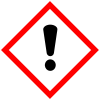 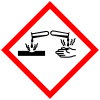 Výstražné slovo: NebezpečenstvoVýstražné upozornenia - H-vety:H315 Dráždi kožu.H317 Môže vyvolať alergickú kožnú reakciu.H318 Spôsobuje vážne poškodenie očí.H335 Môže spôsobiť podráždenie dýchacích ciest.Bezpečnostné upozornenia – P vety:P101 Ak je potrebná lekárska pomoc, majte k dispozícii obal alebo etiketu výrobku.P102 Uchovávajte mimo dosahu detí.P103 Pred použitím si prečítajte etiketu.P280 Noste ochranné rukavice/ochranný odev/ochranné okuliare/ochranu tváre.P305+P351+P338 Po zasiahnutí očí: opatrne niekoľko minút oplachujte vodou. Ak používate kontaktné šošovky a ak je to možné, odstráňte ich. Pokračujte vo vyplachovaní. P302+P352 Pri kontakte s pokožkou: Umyte veľkým množstvom vody a mydla. P333+P313 Ak sa prejaví podráždenie pokožky alebo sa vytvoria vyrážky vyhľadajte lekársku pomoc. P261 Zabráňte vdychovaniu prachu.P262 Zabráňte kontaktu s očami, pokožkou alebo odevom.P304+P340 Po Vdýchnutí: Presuňte postihnutého na čerstvý vzduch a nechajte ho oddychovať v polohe, ktorá mu umožní pohodlné dýchanie. P501 Zneškodnite obsah/nádobu v súlade s vnútroštátnymi predpismi.Doplňujúce informáciePri styku mokrého cementu, čerstvého betónu alebo malty s kožou môže dôjsť k podráždeniu, vzniku dermatitídy či poleptania. Môže dôjsť k poškodeniu výrobkov z hliníka a ďalších neušľachtilých kovov.   Zloženie / informácie o zložkách3.1.     Všeobecný popis: suchá stavebná zmes3.2.     Obsah nebezpečných zložiek:                           Pozn.: Úplné znenie R-viet a H-viet je uvedené v oddiele 16.Hodnoty expozičných limitov, pokiaľ sú stanovené, sú uvedené v bode 8.1.Opatrenia pri prvej pomoci   Všeobecné pokyny: V prípade vyskytnutia zdravotných problémov kontaktujte lekára .Pri inhalácii: Opustiť kontaminované miesto, dopraviť postihnutého na čerstvý vzduch. Vyhľadať lekára,       pokiaľ pretrváva alebo sa neskôr objaví podráždenie alebo ak pretrváva nevoľnosť, kašeľ alebo iné symptómy.4.3.   Pri kontakte s pokožkou: Odstrániť znečistený odev. Postihnuté miesto umyť mydlom a vodou a natrieť ochranným krémom.4.4.     Pri zasiahnutí očí:  Nešúchajte oči, aby mechanickým namáhaním nedošlo k poškodeniu rohovky.                         	Odstráňte kontaktné šošovky, ak ich používate. Vypláchnuť veľkým množstvom vody a ošetriť očným  roztokom, prípadne vyhľadať lekára.4.5.     Pri požití: Vypláchnuť ústa, vypiť min. 3 dcl vody. Nevyvolať zvracanie a vyhľadať lekára.4.6.     Najdôležitejšie príznaky a účinky, akútne aj oneskorené:        		Oči: kontakt očí s cementom (suchým i mokrým) môže spôsobiť vážne a potenciálne nevratné poranenie.        	Pokožka: Cement môže mať po ďalšom kontakte dráždivé účinky na vlhkú pokožku alebo môže po pakovanom kontakte spôsobovať kontaktnú dermatitídu. Dlhší kontakt pokožky s mokrým cementom alebo betónom môže spôsobiť vážne popáleniny (poleptanie), pretože sa rozvíja s počiatočnou absenciou bolesti (napr. kľačanie vo vlhkom betóne a to i cez odev).        	Vdýchnutie: Dlhodobé  alebo opakované vdychovanie cementu na všeobecné použitie zvyšuje nebezpečenstvo rozvinutia pľúcnych chorôb.4.7.  	Ďalšie údaje : Ak pretrvávajú nepriaznivé účinky po styku s látkou  treba navštíviť lekára.   Protipožiarne opatrenia5.1.  	Vhodné hasiace prostriedky: Neurčené - lepiaca hmota a suroviny, ktoré obsahuje, sú nehorľavé. Prípadné 	hasenie prispôsobte materiálom v okolí.5.2.  	Nevhodné hasiace prostriedky: nie sú známe5.3.  	Osobitné nebezpečenstvo: nie je známe5.4.  	Špeciálne ochranné prostriedky pre požiarnikov: nie je známe5.5.  	Ďalšie údaje: nie je známe  Opatrenia pri náhodnom uvoľnení6.1.     Bezpečnostné opatrenia pre ochranu osôb: Zamedziť šíreniu prachu a kontaktu s očami a pokožkou. Používať                 osobné ochranné pracovné prostriedky (pracovný odev, obuv, ochranné okuliare,  rukavice a respirátor).6.2.  	Bezpečnostné opatrenie pre ochranu životného prostredia: Zamedziť úniku výrobku do pôdy, kanalizácie, povrchovej a podzemnej vody.6.3.     Odporúčané metódy čistenia a zneškodňovania: Výrobok možno povysávať alebo mechanicky zneškodniť.6.4.    	Ďalšie údaje: Po styku s vodou vzniká alkalická hmota, ktorá po cca 4 hod. zatuhne a možno ju likvidovať ako ostatný odpad (kód 17 09 04 – zmiešané odpady zo stavieb a demolácií , iné ako uvedené v 17 09 01, 17           09  02 a 17 09 03).   Zaobchádzanie a skladovanie7.1.     Pokyny pre zaobchádzanie: Manipulovať v zmysle technického listu.7.2.    	Pokyny pre skladovanie: Skladovať v predpísaných obaloch, v suchých skladoch. zamedziť poškodeniu obalu.7.3.     Osobitné použitie: Nie je uvedené  Obmedzovanie expozície / osobné ochranné prostriedky8.1.     Hodnoty limitov expozície: Kontrolné parametre zložiek produktu sú stanovené v Nariadení vlády Slovenskej    republiky č.355/2006 Z.z. o ochrane zamestnancov pred rizikami súvisiacimi s expozíciou chemickým faktorom pri práci v znení Nariadenia vlády SR č. 300/2007 Z.z. a Nariadenia vlády SR č. 471/2011 Z.z.   Najvyššie prípustné expozičné limity (PEL) a najvyššia prípustná koncentrácia (NPK-P) na pracovisku.Najvyššia priemerná koncentrácia (NPK.P): portlandský cement – 10 mg/m38.1.1.  Biologické medzné hodnoty	Zmes neobsahuje látky, pre ktoré sú stanovené ukazovatele biologických expozičných testov podľa Nariadenia vlády Slovenskej republiky č. 355/2006 Z.z. v znení Nariadenia vlády SR č. 300/2007 Z.z. a   Nariadenia vlády SR č. 471/2011 Z.z.8.1.2.  Hodnoty DNEL a PNEC	Pre cement, EC 266-043-4:	DNEL inhalačný (8h): 3 mg/m3	DNEL dermálny: neaplikuje sa	DNEL orálny: nie je relevantný	PNEC vodné prostredie: neaplikuje sa	PNEC sediment: neaplikuje sa	PNEC pôdne prostredie: neaplikuje sa8.2. 	Obmedzenie expozície 8.2.1. 	Obmedzenie expozície pracovníkovOchrana dýchacieho ústrojenstva: Ak je osoba potenciálne vystavená hladinám prachu vyšším ako sú            expozičné limity, používajte ochranu dýchacích ciest. Tá by mala byť prispôsobená hladine prachu a vyhovovať príslušnej norme, napr. STN EN 149+A1, STN EN 14387+A1, STN EN 1827+A1.            	Ochrana rúk: Kvôli ochrane pokožky noste ochranné rukavice zodpovedajúce STN EN 374 „Ochranné rukavice proti chemikáliám a mikroorganizmom.“ Pri opakovanom kontakte použite ochranné krémy podľaodporúčania výrobcu.Ochrana očí: Kvôli zabráneniu kontaktu s očami noste pri manipulácii so suchými alebo mokrými cementovými zmesami ochranné okuliare zodpovedajúce STN EN 166 „Osobné prostriedky na ochranu očí.	Základné ustanovenia.“	Ochrana pokožky: Pracovný odev8.2.2.  Obmedzenie expozície životného prostredia: Zamedziť úniku do pôdy, vody a kanalizácie.   Fyzikálne a chemické vlastnosti9.1. 	Všeobecné informácie : 	Vzhľad: pevná látka, prášok	Farba: sivá	Zápach: bez zápachu9.2. 	Dôležité zdravotné, bezpečnostné a environmentálne informácie: 	Hodnota pH (pri 18oC): pri rozmiešaní s vodou 11 až 13,5	Teplota varu: neurčené	Teplota vzplanutia: neurčené	Horľavosť:  nehorľavý	Výbušnosť: horná medza: neurčené 	                    dolná medza: neurčené	Oxidačné vlastnosti: neurčené	Tlak pary (pri oC): neurčené	Hustota (pri 18oC): min. 1 500 kg/ m3 	Rozpustnosť (pri 18°C): vo vode – rozpustné (alkalická reakcia)                                                    v tukoch – neurčené	Rozdeľovací koeficient n-oktanol/voda: neurčené	Viskozita: neurčené	Hustota pary: neurčené	Rýchlosť odparovania: neurčené9.3. 	Ďalšie informácie: neurčené   Stabilita a reaktivita10.1.   Podmienky, ktorých je nutné sa vyvarovať: nekontrolovaný styk s vodou10.2. 	Látky a materiály, s ktorými nemá prísť výrobok do styku: kyseliny, amónne soli, hliník alebo iné neušľachtilé kovy.10.3.   Nebezpečné produkty rozkladu: neurčené. Pri styku s vlhkosťou mierny vývin tepla.11.    Toxikologické informácie11.1. 	Akútna toxicita: neurčené         	LD50 orálne, potkan (mg/kg): neurčené         	LD50 dermálne, potkan, alebo králik (mg/kg): neurčené         	LD50 inhalačne, potkan, pre aerosóly, alebo častice (mg/m3): neurčené         	LD50 inhalačne, potkan, pre plyn a pary (mg/m3): neurčené	11.2. 	Známe dlhodobé, okamžité a chronické účinky:          	Subchronická - chronická toxicita: neurčené         	Dráždivosť prípravku: pre pokožku : dráždi                                                 pre oči: dráždi         	Senzibilizácia: môže spôsobiť senzibilizáciu pri styku s pokožkou         	Karcinogenita: neurčená         	Mutagenita: neurčená         	Toxicita pre reprodukciu: neurčená         	Skúsenosti u človeka: Výrobok má charakter dráždivej látky. Vo forme suchej zmesi a aj po zmiešaní s vodou  dráždi oči, dýchacie cesty a pokožku. U citlivých osôb je možná  senzibilizácia pri dlhodobom styku s pokožkou.         	Vykonanie skúšok na zvieratách: neurčené         	Ďalšie údaje: neurčenéEkologické informácie 12.1. 	Ekotoxicita         	Akútna toxicita pre vodné organizmy:          	LC50, 96 hod. ryby (mg/kg): neurčené         	LC50, 72 hod. riasy (mg/kg): neurčené         	Toxicita pre ostatné prostredie: neurčené          	Ďalšie údaje: Ekotoxické účinky sa môžu prejaviť len pre neúmyselnom rozsypaní veľkého množstva výrobku v spojení s vodou v dôsledku zvýšenej hodnoty pH.     12.2. 	Pohyblivosť              	Známe alebo predpokladané šírenie do jednotlivých častí životného prostredia: neurčené.          	Povrchové napätie: neurčené          	Absorpcia  alebo desorpcia: neurčené12.3. 	Stálosť a odbúrateľnosť:          	CHSK: neurčené         	BSK5: neurčené         	Odbúrateľnosť: neurčené12.4. 	Bioakumulačný potenciál: neurčené12.5. 	Výsledky posúdenia PBT: neurčené12.6. 	Iné negatívne účinky: neurčenéInformácie o zneškodňovaní13.1. 	Spôsoby zneškodňovania:          	Pri zachytení v suchom stave môže byť výrobok opäť použitý.13.2. 	Metódy zneškodňovania kontaminovaných obalov.          	Spôsob zneškodňovania kontaminovaných obalov: Možno likvidovať ako ostatný odpad.13.3.	Ďalšie údaje: neurčené13.4. 	Kódy odpadov Produkt: Odpad likvidujte v súlade so zákonom č. 223/2001 Z.z. o odpadoch. Neodstraňujte do kanalizácie, ani do povrchových vôd. Číslo skupiny, podskupiny a druhu odpadu (podľa Katalógu odpadov):           10           	Odpady z tepelných procesov           10 13      	Odpady z výroby cementu, páleného vápna a sadry a výrobky z nich           10 13 14 	Odpadový betón a betónový kal, kategória odpadu „O“           17 	Stavebné odpady a odpady z demolácií (vrátane výkopovej zeminy z kontaminovaných miest)           17 01        Betón, tehly, dlaždice, obkladačky, obkladačky a keramika           17 01 01   Betón, kategória odpadu „O“Obal: Úplne vyprázdnite obal a likvidujte v súlade s právnymi predpismi. Číslo skupiny, podskupiny a druhu odpadu (podľa Katalógu odpadov):	15 	Odpadové obaly, absorbenty, handry na čistenie, filtračný materiál a ochranné odevy inak                                                            nešpecifikované           15 01        Obaly (vrátane odpadových obalov zo separovaného zberu komunálnych odpadov)	15 01 01   Obaly z papiera a lepenky, kategória odpadu "O".         Ak sa výrobok a jeho obal stanú odpadom, musí konečný užívateľ prideliť zodpovedajúci kód odpadu podľa vyhlášky MŽP SR č. 284/2001 Z.z., ktorou sa ustanovuje Katalóg odpadov. Odpadové kódy sú odporúčania založené na plánovanom použití tohto produktu. Na základe špecifických podmienok používateľa pre používanie  a likvidáciu môžu byť pridelené ďalšie odpadové kódy podľa určitých okolností.13.5. 	Právne predpisy o odpadoch          	Zákon č. 409/2006 Zb. o odpadoch a Vyhláška MŽP SR č. 284/2001 Z. z.              Informácie o preprave a doprave14.1. 	Suchozemská preprava – ADR/RID: nejedná sa o nebezpečný náklad         	ARD/DIR: neurčené         	Trieda: neurčené         	Číslica/písmeno: neurčené         	Výstražné tabule: neurčené         	Číslo UN: neurčené         	Poznámky: neurčené14.2. 	Letecká preprava – ICAO/IATA: nejedná sa o nebezpečný náklad         	ICAO/IATA: neurčené         	Trieda: neurčené         	Číslo UN: neurčené         	Typ obalu: neurčené         	Technický názov: neurčené         	Poznámky: neurčené14.3. 	Námorná preprava – IMDG: nejedná sa o nebezpečný náklad         	IMDG: neurčené         	Trieda: neurčené         	Číslo UN: neurčené         	Typ obalu: neurčené         	Technický názov: neurčené         	Látka znečisťujúca more: neurčené            	Poznámky: neurčené14.4. 	Ďalšie údaje: Lepiaca malta UNIVER BAU Super elastik nie je v zmysle Zákona č. 168/1996 Z. z. o cestnej preprave,  v znení neskorších predpisov nebezpečnou vecou a nepodlieha ustanoveniam Európskej dohody o cestnej preprave nebezpečných vecí (ARD) a ani ustanoveniam Poriadku  medzinárodnej železničnej dopravy nebezpečného tovaru (RID).Regulačné opatrenia15.1.  	Nariadenia/právne predpisy špecifické pre látku alebo zmes v oblasti bezpečnosti, zdravia a životného prostredia:- Nariadenie Európskeho parlamentu a Rady (ES) č. 1907/2006 z 18. decembra o registrácii,   hodnotení, autorizácii a obmedzovaní chemikálií (REACH)- Nariadenie Komisie (EÚ) č. 453/2010 z 20. mája 2010, ktorým sa mení a dopĺňa nariadenie Európskeho parlamentu a Rady (ES) č. 1907/2006 o registrácii, hodnotení, autorizácii a obmedzovaní chemikálií (REACH)- Nariadenie Európskeho parlamentu a Rady (ES) č. 1272/2008 z 16. decembra 2008 o klasifikácii, označovaní a balení látok a zmesí, o zmene, doplnení a zrušení smerníc 67/548/EHS a 1999/45/ES a o zmene a doplnení nariadenia (ES) č. 1907/2006- Nariadenie Komisie (ES) č. 790/2009 z 10. augusta 2009, ktorým sa na účely prispôsobenia technickému a vedeckému pokroku mení a dopĺňa nariadenie Európskeho parlamentu a Rady (ES) č. 1272/2008 o klasifikácii, označovaní a balení látok a zmesí- Smernica Európskeho parlamentu a Rady 1999/45/ES z 31. mája 1999 o aproximáciizákonov, iných právnych predpisov a správnych opatrení členských štátov o klasifikácii, balení a označovaní nebezpečných prípravkov- Smernica Rady 67/548/EHS z 27. júna 1967 o aproximácii zákonov, iných právnych predpisov a správnych opatrení týkajúcich sa klasifikácie, balenia a označovania nebezpečných látok- Zákon č. 67/2010 Z.z. o podmienkach uvedenia chemických látok a chemických zmesí na trh a o zmene a doplnení niektorých zákonov (chemický zákon)- VÝNOS Ministerstva hospodárstva Slovenskej republiky č. 3 z 15. apríla 2010, ktorým sa ustanovujú podrobnosti o všeobecných požiadavkách na klasifikáciu, označovanie a balenienebezpečných látok a zmesí- Zákon NR SR č. 355/2007 Z.z., o ochrane, podpore a rozvoji verejného zdravia a o zmene a doplnení niektorých zákonov- Nariadenie vlády SR č. 471/2011 Z.z., ktorým sa mení a dopĺňa nariadenie vlády Slovenskejrepubliky č. 355/2006 Z.z. o ochrane zamestnancov pred rizikami súvisiacimi s expozíciou chemickým faktorom pri práci v znení nariadenia vlády Slovenskej republiky č. 300/2007 Z.z.- Nariadenie vlády SR č. 46 z 28. januára 2009, ktorým sa ustanovujú požiadavky na aerosólové rozprašovače- Zákon č. 223/2001 o odpadoch a o zmene a doplnení niektorých zákonov- Vyhláška Ministerstva životného prostredia SR č. 284/2001 Z.z. z 11. júna 2001, ktorou sa ustanovuje Katalóg odpadov- Vyhláška MV SR č. 96/2004 Z.z., ktorou sa ustanovujú zásady protipožiarnej bezpečnosti pri manipulácii a skladovaní horľavých kvapalín, ťažkých vykurovacích olejov a rastlinných a živočíšnych tukov a olejov15.2. 	Špeciálne ustanovenia na úrovni EU vzťahujúce sa na výrobok:          	Nariadenie Európskeho parlamentu a Rady (ES) č. 1907/2006 z 18. decembra o registrácii,   hodnotení, autorizácii a obmedzovaní chemikálií (REACH)15.3. 	Právne predpisy, ktoré sa vzťahujú na látku, alebo prípravok:         	Zákon NR SR č. 67/2010 Z. z. o podmienkach uvedenia chemických látok a chemických zmesí na trh a o zmene a doplnení niektorých zákonov (chemický zákon)        	Zákon č. 409/2006 Z. z.  – úplné znenie Zákona č. 223/2001 Z. z. o odpadoch a doplnení niektorých          zákonov         	Vyhláška MŽP SR č. 284/2001 Z. z. ktorou sa ustanovuje Katalóg odpadov         	Vyhláška MŽP SR č. 283/2001 Z. z. o vykonaní niektorých ustanovení zákona o odpadoch                   Vyhláška MŽP SR č. 301/2008 Z. z. ktorou sa mení a dopĺňa vyhláška MŽP SR č. 283/2001 Z. z., o   vykonaní niektorých ustanovení zákona o odpadoch v znení neskorších predpisov          	Zákon č. 119/2010 Z. z. o obaloch          	Zákon č. 168/1996 Z. z. o cestnej doprave a Zákon č. 43/2007 Z. z. o zmene a doplnení          	Zákon č. 137/2010 Z. z. o ochrane ovzdušia          	Zákon č. 364/2004 Z. z. o vodách a o zmene Zákona č. 372/1990 Z. z.          	Výnos MZ SR č. 3/2010, ktorým sa ustanovujú podrobnosti o všeobecných požiadavkách na klasifikáciu,  označovanie a balenie nebezpečných látok a zmesíNariadenie vlády SR č. 355/2006 Z. z. o ochrane zamestnancov pred rizikami súvisiacimi s expozíciou chemických faktorov pri práci, v znení Nariadenia vlády SR č. 300/2007 Z. z.Ďalšie informácie16.1. 	Zoznam R-viet a H-viet použitých v oddiele 3:	R37/38 Dráždi dýchacie cesty a pokožku.	R41 Riziko vážneho poškodenia očí.	R43 Môže spôsobiť senzibilizáciu pri kontakte s pokožkou.	H315 Dráždi kožu.	H317 Môže vyvolať alergickú kožnú reakciu.	H318 Spôsobuje vážne poškodenie očí.	H335 Môže spôsobiť podráždenie dýchacích ciest.Ďalšie údaje: neurčené16.3.   Zdroj údajov:  Obsahuje údaje potrebné na zabezpečenie bezpečnosti a ochrany zdravia pri práci a ochrany životného prostredia. Uvedené údaje zodpovedajú súčasnému stavu vedomostí,  skúseností a sú v súlade s ustanoveniami Zákona č. 67/2010 Z. z. o podmienkach uvedenia chemických látok a chemických zmesí  na trh (chemický zákon), vrátane vykonávacích predpisov, Nariadenia Európskeho parlamentu a Rady (ES) č. 1907/2006 (REACH) a Nariadenia Európskeho parlamentu a Rady (ES) č. 1272/2008.16.4.  Vypracoval : Ing. Ján Habánek, +421 948 218 41416.5. 	Zmeny pri revízii karty bezpečnostných údajov:          	KBÚ bola zrevidovaná dňa 21. 03. 2013 podľa zákona č.67/2010 Z .z. o podmienkach uvedenia           	chemických látok a chemických zmesí na trh (chemický zákon), podľa vykonávacích predpisov,          	Nariadenia Európskeho parlamentu a Rady (ES) č. 1907/2006 (REACH) a Nariadenia Európskeho          	parlamentu a Rady (ES) č. 1272/2008.Revízia č.2: zmena legislatívy, zmena klasifikácie použitého cementu, doplnenie GHS klasifikácie cementových zmesí. Vychádzalo sa z KBÚ „Cementy na všeobecné použitie/Cement podľa EN 197-1“ zo dňa 08.02.2013. Názov zložkyportlandský cementOdprašky z výroby portlandského slinkumravčan vápenatýKoncentrácia15 – 45 %0 – 2,5 %<1 %CAS65997-15-168475-76-3544-17-2EC266-043-4270-659-9208-863-7Registračné číslonepodlieha01-2116359141-000001-2119486476-24SymbolXiXiXiKlasifikáciaTrieda a kategória nebezpečnostiGHS05, GHS07Dráždivosť pre kožu – kategória 2Žieravosť pre kožu – kategória 1BVážne poškodenie očí – kategória 1Toxicita pre špecifické cieľové orgány – jednorazová expozícia, podráždenie dýchacej sústavy – kategória 3GHS05, GHS07Dráždivosť pre kožu – kategória 2Žieravosť pre kožu – kategória 1BVážne poškodenie očí – kategória 1Toxicita pre špecifické cieľové orgány – jednorazová expozícia, podráždenie dýchacej sústavy – kategória 3Vážne poškodenie očí – kategória 1R-vety37/38-41-4337/38-41-4341H-vetyH315, H317, H318, H335H315, H317, H318, H335H318Výstražné slovoNebezpečenstvoNebezpečenstvoNajvyššie prípustné expozičné limity (NPEL)++PBT/vPvB--